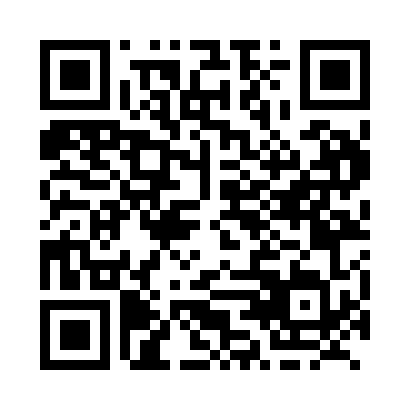 Prayer times for Carnduff, Saskatchewan, CanadaWed 1 May 2024 - Fri 31 May 2024High Latitude Method: Angle Based RulePrayer Calculation Method: Islamic Society of North AmericaAsar Calculation Method: HanafiPrayer times provided by https://www.salahtimes.comDateDayFajrSunriseDhuhrAsrMaghribIsha1Wed3:385:2512:445:498:059:522Thu3:355:2312:445:508:069:543Fri3:335:2112:445:518:079:574Sat3:305:2012:445:528:099:595Sun3:285:1812:445:538:1010:016Mon3:255:1612:445:548:1210:047Tue3:235:1512:445:548:1310:068Wed3:205:1312:445:558:1510:089Thu3:185:1212:445:568:1610:1110Fri3:165:1012:445:578:1810:1311Sat3:135:0912:445:588:1910:1512Sun3:115:0712:445:598:2010:1813Mon3:095:0612:446:008:2210:2014Tue3:065:0512:446:008:2310:2215Wed3:045:0312:446:018:2410:2516Thu3:025:0212:446:028:2610:2717Fri2:595:0112:446:038:2710:2918Sat2:575:0012:446:048:2810:3219Sun2:554:5812:446:048:3010:3420Mon2:534:5712:446:058:3110:3621Tue2:504:5612:446:068:3210:3822Wed2:504:5512:446:078:3310:3923Thu2:494:5412:446:078:3510:3924Fri2:494:5312:446:088:3610:4025Sat2:484:5212:446:098:3710:4126Sun2:484:5112:446:098:3810:4127Mon2:474:5012:446:108:3910:4228Tue2:474:4912:456:118:4010:4329Wed2:474:4912:456:118:4110:4330Thu2:464:4812:456:128:4210:4431Fri2:464:4712:456:138:4310:44